Simulation Enhanced Learning Course for Paediatric Surgical TraineesCourse Objectives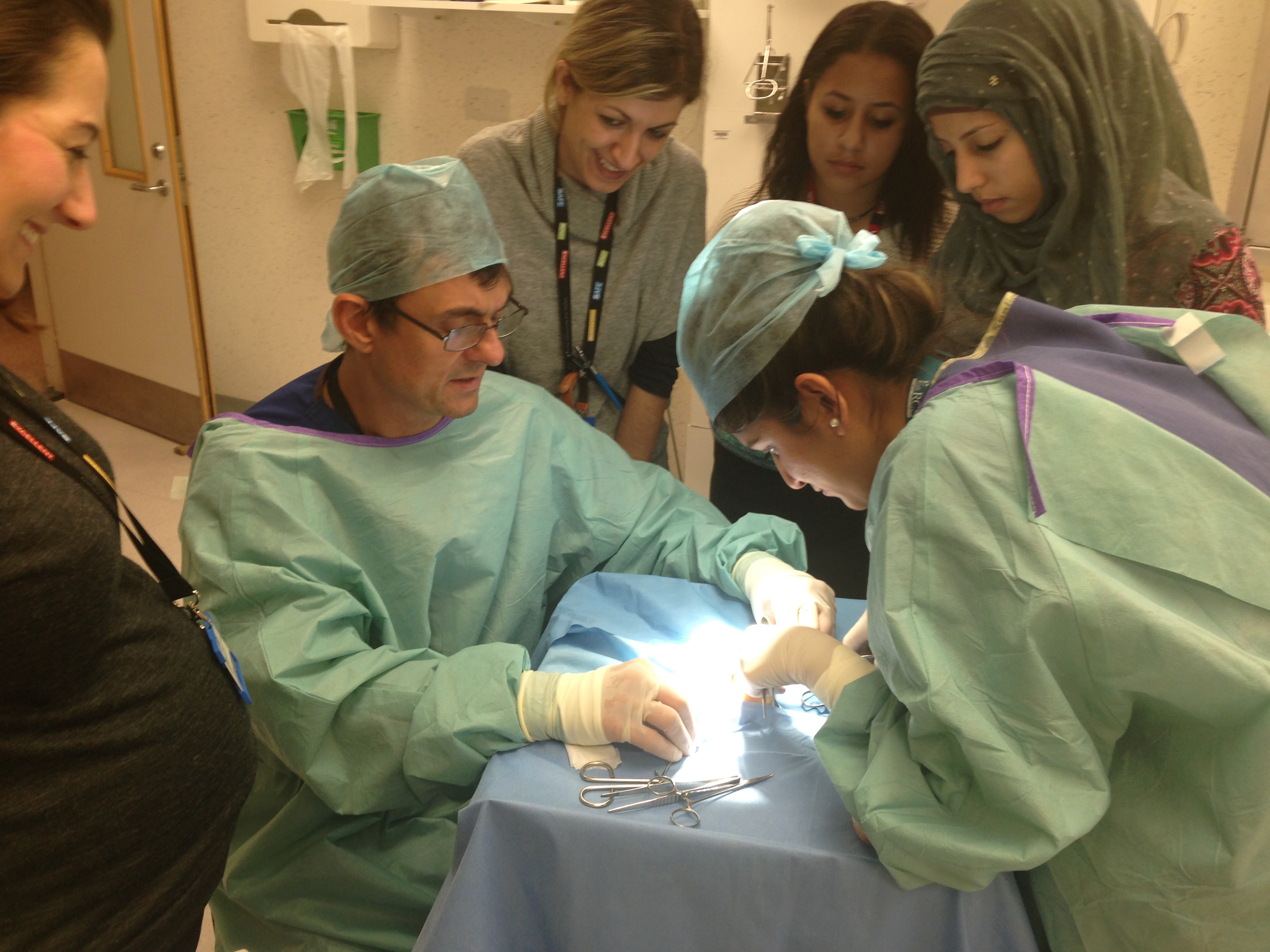 This course is aimed at providing entry level Higher Paediatric Surgical trainees ST3  or those trainees returning after an extended leave of absence eg maternity or research ,   with an introduction/ revision of  key skills and topics required for higher paediatric surgical training program in the UK and NI.Course Dates : Thurs 8th and Friday 9th August 2019Venue : Clinical Practice Centre Chelsea & Westminster NHS foundation Trust, 369 Fulham Road, Chelsea. London. SW10 9AHFaculty : Simon Clarke  ( Consultant Surgeon & Course Director) ; William Sherwood  ( Consultant Paediatric  Surgeon ); Amanda Macabe  ( Consultant Paediatric  Surgeon ) ;  Georgina Malakounides  ( Consultant Paediatric  Surgeon)-; May Bisharat ( Urology Fellow)  ; Yew Wei Tan ( RCS post CCT Colorectal Fellow) ; Costa Healy  (Consultant Surgeon);  Niamh Geoghegan (Clinical Nurse Specialist Continence) ; Katie Wessely   (Consultant Paediatric Radiologist)  ; Carmen Sofia Chacon ( Research Fellow )   ; Alex Scarlett ( ST6) ; Kate Bradshaw ( ST7) ; Stavros Loukogeorgakis ( ST6) ;  Helen Carter ( Surgical Care Practitioner) ; Eduadmin@chelwest.nhs.uk   or Tel : 020 7351 8971Topics Covered:How to engage with the ISCP effectively  How to prepare for your ARCPHow to complete a discharge summary and clinic letter  Running a ward round effectively / Learning how to prioritiseBooking and facilitating a theatre list for emergency , general  , urology and Oncology listsOperating theatre behaviourHow to give an effective Rectal washout  How to do a suction rectal biopsyBasic surgical skills eg bowel anastomosis & stoma formationManaging the acute neonate from taking referral to booking case including transfer and liaising with consultant on call  Gastrostomy & jejunostomy tube management :  tips and tricksCatheterising neonates and small infants  :  tips and tricksXray interpretation eg NEC perforation  , Upper GI contrast for Malrotation  Management of acute scrotum from referral to surgery Management of intussusception reduction  Suprapubic cathetersHow to avoid burn out / looking after your health as a Specialist TraineeDifficult inpatient / outpatient scenarios / on call communication skills  Management of the patient with ingested foreign body